እንግሊዝኛ ቋንቋ ትምህርት September 12 - November16, 2017 ጀምሯል በሁሉም ደረጃ እንኳን ደህና መጡየጠዋት እና የምሽት ክፍለ ጊዜ ይገኛል (የ 10 ሳምንት ቆይታ ክፍለ ጊዜዎች ናቸው)የእንግሊዝኛ ቋንቋ የመናገር ችሎታዎን በድጋፍ ሰጪ የማህበረሰብ አካባቢ ላይ ይማሩለበለጠ መረጃ: Hope’s ESL@703.256.9040 2deborahlbird@gmail.comምዝገባSeptember (መስከረም) 19, 2017: 6:30 p.m. -7:30 p.m.September (መስከረም) 21, 2017: 6:30 p.m. - 7:30 p.m.ክፍያ: $40 (የመማሪያ መጽሀፎች እና ቁሳቁሶች ያካትታል)$ 10 የተመለሻ ተማሪዎች ምዝገባአድራሻ: 4604 Ravensworth Road, Annandale, VA 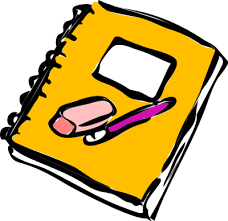 